دانشگاه علوم پزشکی و خدمات بهداشتی و درمانی زابل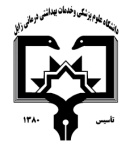 معاونت آموزشیمرکز مطالعات و توسعه آموزش علوم پزشکی دانشگاه علوم پزشکی فرم طرح درس روزانه*موارد مدنظر ارزشیابی:حضور فعالدر کلاس           سئوالات کلاسی              امتحان میان ترم      پروژه درسی           کنفرانس – ترجمه            فعالیت علمی و گزارش کار          امتحان پایان نیمسال سایر*منابع درسی مورد استفاده :Brown,H. W., and Neva, F.A. Basic clinical Parasitology.Markell, V. J. Medical Parasitology.*هدف کلی درس :آشنایی با طرز زندگی و تکثیر میکرواراگانیسمها ، راههای انتقال ، نحوه از بین بردن انگلها در شرایط مختلف و بکار بستن اصول کنترل و پیشگیری از انتقال انها*شرح مختصری از درس : دانشجو با کرم های  مهم پزشکی  و مکانیسم  بیماریزایی  و کنترل و در مان آنها آشنا گردد.دانشکده:پزشکی                                                                                                 نام مدرس:دکتر حکیم عزیزیرتبه علمی:استادیارنام درس:کرمشناسی مقدماتی     کد درس: 700033  نوع درس(تئوری /عملی):   تئوریتعداد واحد :5/0واحد نظری میزان ساعت :14رشته تحصیلی فراگیران:انگلشناسی                   مقطع تحصیلی فراگیران :کارشناسی ارشد                                                    نیمسال ارائه درس:اول 95-96شماره جلسه اهداف اختصاصی (رئوس مطالب همان جلسه)اهداف ویژه رفتاری همان جلسه(دانشجو پس از ارائه درس قادر خواهد بود)حیطه ایجاد تغییرات پس از آموزش          ( شناختی،روان حرکتی،عاطفی) روش های یاددهی-یادگیریمواد و وسایل آموزشی تکالیف دانشجو 1آشنايي با كليات کرم‌شناسی، آشنایی با بیماریهای فاسیولیازیس، دیکروسلیوم و کلونورکیازیسانگل، انگل شناسي، زندگي انگلي، انگلهای  خارجي، داخلي،اجباري، اختياري، تصادفي، موقتي، دائم و انگل سرگردان را تعريف كند و مثالي بزند.ميزبان قطعي، واسط، مخزن  و ناقل را تعريف كرده و مثالي بزند.طبقه بندي کلی انگهاي كرمي را توضیح دهد.مرفولوژي، انتشار جغرافيايي، سير تكاملي، علائم باليني، روشهاي تشخيص، درمان، روشهاي پيشگيري و كنترل فاسیولیازیس را بنويسد.مرفولوژي، چرخه زندگي، علائم بالیني، آسيب شناسي، روشهاي تشخيص، درمان، پيشگيري و كنترل عفونت دیکروسلیوم را تشريح كند.مرفولوژي، چرخه زندگي، علائم بالیني، آسيب شناسي، روشهاي تشخيص، درمان، پيشگيري و كنترل عفونت کلونورکیازیس را تشريح كندشناختیسخنرانی، تدریس مشارکتیکامپیوترتخته وایت بردویدئو پروژکتور و ....شماره جلسه اهداف اختصاصی (رئوس مطالب همان جلسه)اهداف ویژه رفتاری همان جلسه(دانشجو پس از ارائه درس قادر خواهد بود)حیطه ایجاد تغییرات پس از آموزش          ( شناختی،روان حرکتی،عاطفی) روش های یاددهی-یادگیریمواد و وسایل آموزشی تکالیف دانشجو 2آشنايي با  بیماری شیستوزومیازیس و هتروفیزیسمرفولوژي، چرخه زندگي، علائم بالیني، آسيب شناسي، روشهاي تشخيص، درمان، پيشگيري و كنترل عفونت شیستوزوما هماتوبیوم را تشريح كند.مرفولوژي، چرخه زندگي، علائم بالیني، آسيب شناسي، روشهاي تشخيص، درمان، پيشگيري و كنترل عفونت شیستوزوما مانسونی را تشريح كند. مرفولوژي، چرخه زندگي، علائم بالیني، آسيب شناسي، روشهاي تشخيص، درمان، پيشگيري و كنترل عفونت شیستوزوما ژاپونیکوم را تشريح كندمرفولوژي، چرخه زندگي، علائم بالیني، آسيب شناسي، روشهاي تشخيص، درمان، پيشگيري و كنترل عفونت هتروفیزیس را تشريح كندشناختیسخنرانی، تدریس مشارکتیکامپیوترتخته وایت بردویدئو پروژکتور و ....شماره جلسه اهداف اختصاصی (رئوس مطالب همان جلسه)اهداف ویژه رفتاری همان جلسه(دانشجو پس از ارائه درس قادر خواهد بود)حیطه ایجاد تغییرات پس از آموزش          ( شناختی،روان حرکتی،عاطفی) روش های یاددهی-یادگیریمواد و وسایل آموزشی تکالیف دانشجو 3آشنايي با کلیات  سستودها ،  هيمنوليپيس نانا  ،  تنیا ساژیناتا و تنیا سولیومکلیات عمومي سستودها را شرح دهدمرفولوژي، انتشار جغرافيايي، ميزبانان اصلي، سير تكاملي، علائم باليني و راههاي تشخيص ودرمان، پيشگيري و كنترل، هيمنولپيازيس را توضيح دهد.انتشار جغرافيايي، مرفولوژي،ميزبانان، سير تكاملي اكينوكوكوس راتوضيح دهد-اهميت پزشكي و اقتصادي بيماري ناشی از تنیا ساژیناتا را تشريح كند.انتشار جغرافيايي،مرفولوژي، ميزبانان، سير تكاملي، علائم باليني و  راههاي تشخيص و درمان تنيا سولیوم را بنويسد.شناختیسخنرانی، تدریس مشارکتیکامپیوترتخته وایت بردویدئو پروژکتور و ....شماره جلسه اهداف اختصاصی (رئوس مطالب همان جلسه)اهداف ویژه رفتاری همان جلسه(دانشجو پس از ارائه درس قادر خواهد بود)حیطه ایجاد تغییرات پس از آموزش          ( شناختی،روان حرکتی،عاطفی) روش های یاددهی-یادگیریمواد و وسایل آموزشی تکالیف دانشجو 4آشنايي باکیست هیداتیک، دیفیلوبوتریوم لاتوم و دی پیلیدیومخصوصيات مرفولوژيكي، انتشار جغرافيايي، انتقال، چرخه زندگي و پاتوژنز، علائم باليني، آسيب شناسي، اپيدميولوژي، نقش حاملين، تشخيص هاي افتراقي، روشهاي تشخيص و درمان،پيشگيري و كنترل کیست هیداتیک را شرح دهد.  انتشار جغرافيايي، مرفولوژي، سير تكاملي، علائم باليني، روشهاي تشخيص و درمان، پيشگيري و كنترل دیفیلوبوتریوم لاتومراتوضیح دهد.انتشار جغرافيايي، مرفولوژي، سير تكاملي، علائم باليني، روشهاي تشخيص و درمان، پيشگيري و كنترل دی پیلیدیومراتوضیح دهد.شناختیسخنرانی، تدریس مشارکتیکامپیوترتخته وایت بردویدئو پروژکتور و ....شماره جلسه اهداف اختصاصی (رئوس مطالب همان جلسه)اهداف ویژه رفتاری همان جلسه(دانشجو پس از ارائه درس قادر خواهد بود)حیطه ایجاد تغییرات پس از آموزش          ( شناختی،روان حرکتی،عاطفی) روش های یاددهی-یادگیریمواد و وسایل آموزشی تکالیف دانشجو 5آشنايي باآسکاریازیس، لارو مهاجر احشایی،اکسیور و تریکوسفالیازیسخصوصيات مرفولوژيكي، انتشار جغرافيايي، انتقال، چرخه زندگي و پاتوژنز آسکاریازیس را شرح دهد.  علائم باليني، آسيب شناسي، اپيدميولوژي، نقش حاملين، تشخيص هاي افتراقي، روشهاي تشخيص و درمان، پيشگيري و كنترل لارو مهاجر احشاییرا توضيح دهدانتشار جغرافيايي، مرفولوژي، سير تكاملي، علائم باليني، روشهاي تشخيص و درمان، پيشگيري و كنترل اکسیور راتوضیح دهد.انتشار جغرافيايي، مرفولوژي، سير تكاملي، علائم باليني، روشهاي تشخيص و درمان، پيشگيري و كنترل تریکوسفالیازیس راتوضیح دهد.شناختیسخنرانی، تدریس مشارکتیکامپیوترتخته وایت بردویدئو پروژکتور و ....شماره جلسه اهداف اختصاصی (رئوس مطالب همان جلسه)اهداف ویژه رفتاری همان جلسه(دانشجو پس از ارائه درس قادر خواهد بود)حیطه ایجاد تغییرات پس از آموزش          ( شناختی،روان حرکتی،عاطفی) روش های یاددهی-یادگیریمواد و وسایل آموزشی تکالیف دانشجو 6آشنايي با استرونژیلوس، تریکواسترونژیلوس- قلابدار و لاروهای مهاجر جلدیخصوصيات مرفولوژيكي، انتقال، چرخه زندگي و علائم باليني، آسيب شناسي، اپيدميولوژي، تشخيص هاي افتراقي، روشهاي تشخيص و درمان، پيشگيري و كنترل استرونژیلوس را توضيح دهدانتشار جغرافيايي، مرفولوژي، سير تكاملي، علائم باليني، روشهاي تشخيص و درمان، پيشگيري و كنترل تریکواسترونژیلوس راتوضیح دهد.انتشار جغرافيايي، مرفولوژي، سير تكاملي، علائم باليني، روشهاي تشخيص و درمان، پيشگيري و كنترل قلابدار راتوضیح دهد.انتشار جغرافيايي، مرفولوژي، سير تكاملي، علائم باليني، روشهاي تشخيص و درمان، پيشگيري و كنترلارو های مهاجر جلدی راتوضیح دهد.شناختیسخنرانی، تدریس مشارکتیکامپیوترتخته وایت بردویدئو پروژکتور و ....شماره جلسه اهداف اختصاصی (رئوس مطالب همان جلسه)اهداف ویژه رفتاری همان جلسه(دانشجو پس از ارائه درس قادر خواهد بود)حیطه ایجاد تغییرات پس از آموزش          ( شناختی،روان حرکتی،عاطفی) روش های یاددهی-یادگیریمواد و وسایل آموزشی تکالیف دانشجو 7آشنايي با تریشین، پیوک و فیلرهاخصوصيات مرفولوژيكي، انتقال، چرخه زندگي و علائم باليني، آسيب شناسي، اپيدميولوژي، تشخيص هاي افتراقي، روشهاي تشخيص و درمان، پيشگيري و كنترل تریشین را توضيح دهدانتشار جغرافيايي، مرفولوژي، سير تكاملي، علائم باليني، روشهاي تشخيص و درمان، پيشگيري و كنترل پیوک راتوضیح دهد.انتشار جغرافيايي، مرفولوژي، سير تكاملي، علائم باليني، روشهاي تشخيص و درمان، پيشگيري و كنترل فیلرها راتوضیح دهد.شناختیسخنرانی، تدریس مشارکتیکامپیوترتخته وایت بردویدئو پروژکتور و ....